ANODIZED EXTRUDED ALUMINIUMSQUARE CEILING DIFFUSER	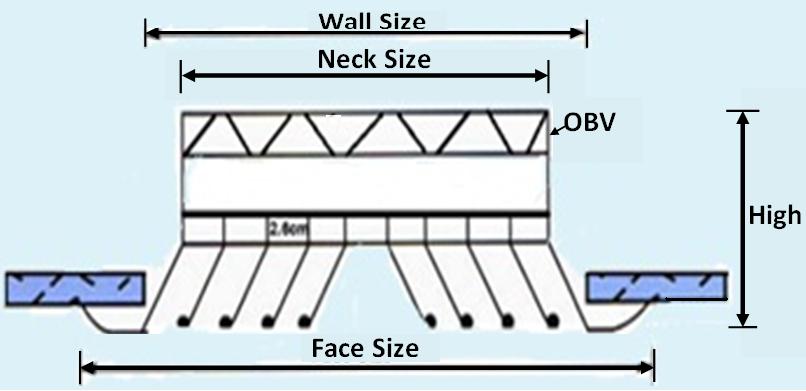 หัวจ่ายลมเพดานสี่เหลี่ยมจัตุรัสMODEL : KSCD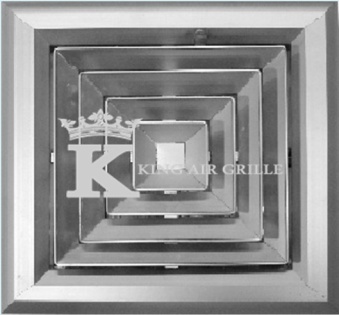 วัสดุ อลูมิเนียมคุณสมบัติ เป็นหัวจ่ายอากาศเย็นแบบมาตรฐาน รูปทรงเหลี่ยม รูปแบบการจ่ายลมมี 1,2,3 หรือ 4 ทางขนาด และ สี ตามความต้องการลูกค้า 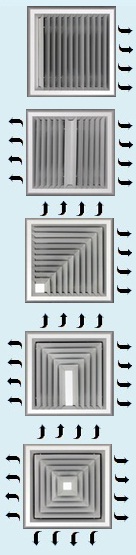 ลมออกทางเดียว เหมาะสำหรับติดใกล้ผนังห้องลมออก 2 ทาง ซ้าย-ขวา เหมาะสำหรับติดกลางห้อง เพื่อกระจายลมออก 2 ทางลมออก 2 ทาง เหมาะสำหรับติดมุมห้อง ลมออก 3 ทาง ซ้าย-ขวา-บน เหมาะสำหรับติดกลางห้อง ใกล้ผนังห้องลมออก 4 ทาง เหมาะสำหรับติดกลางห้องโถง เพื่อกระจายลมออก 4 ทาง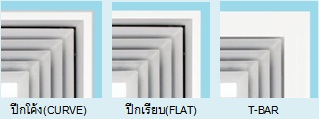 ANODIZED EXTRUDED ALUMINIUM	SQUARE CEILING DIFFUSER							            หัวจ่ายลมเพดานสี่เหลี่ยมจัตุรัสชนิดคอบาน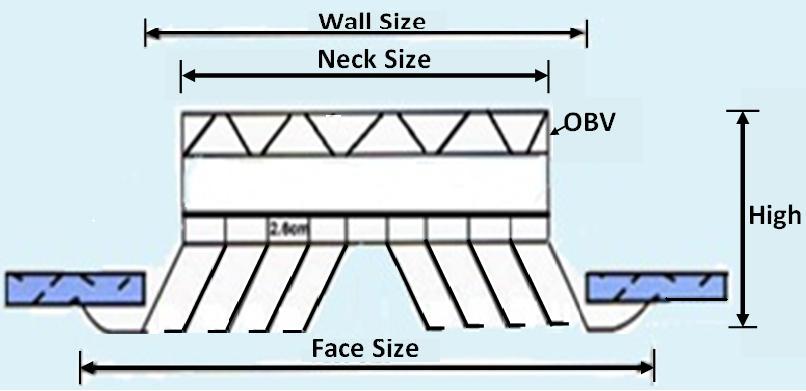 MODEL : KWCD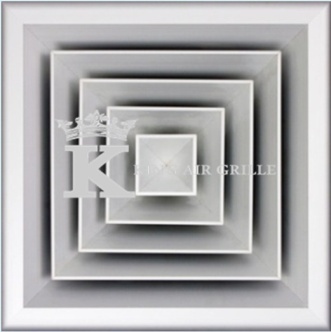 วัสดุ อลูมิเนียม			คุณสมบัติ เป็นหัวจ่ายอากาศเย็นแบบคอบานกระจายลมได้กว้างกว่ารุ่นปกติ รูปทรงเหลี่ยม รูปแบบการจ่ายลมมี 1,2,3 หรือ 4 ทาง ขนาด และ สี ตามความต้องการลูกค้า 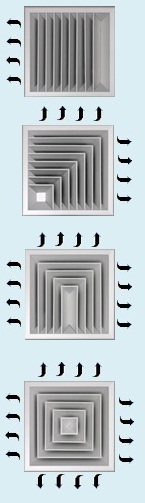   ลมออกทางเดียว เหมาะสำหรับติดใกล้ผนังห้องลมออก 2 ทาง เหมาะสำหรับติดมุมห้องลมออก 3 ทาง ซ้าย-ขวา-บน เหมาะสำหรับติดกลางห้อง ใกล้ผนังห้องลมออก 4 ทาง เหมาะสำหรับติดกลางห้องโถง เพื่อกระจายลมออก 4 ทาง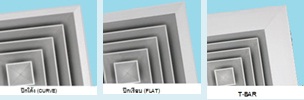 ANODIZED EXTRUDED ALUMINIUM RECTANGULAR CEILING DIFFUSER  						หัวจ่ายลมเพดานสี่เหลี่ยมผืนผ้าMODEL : KRCD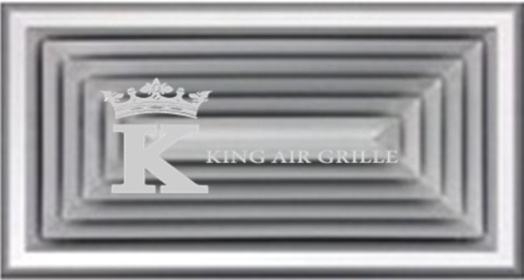  วัสดุ อลูมิเนียมคุณสมบัติ เป็นหัวจ่ายอากาศเย็น รูปทรงสี่เหลี่ยมผืนผ้า รูปแบบการจ่ายลมมี 1,2,3 หรือ 4 ทาง ขนาด และ สี ตามความต้องการลูกค้า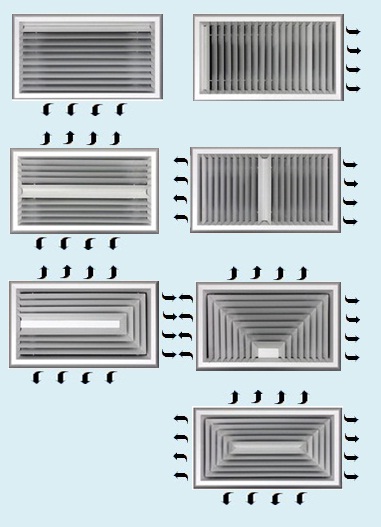 							        ลมออกทางเดียว เหมาะสำหรับติดใกล้ผนังห้อง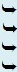        ลมออก 2 ทาง ซ้าย-ขวา เหมาะสำหรับติดกลางห้อง          เพื่อกระจายลมออก 2 ทาง				         ลมออก 3 ทาง ซ้าย-ขวา-บน,บน-ล่าง-ขวา เหมาะสำหรับ 			       ติดกลางห้องใกล้ผนังห้อง      ลมออก 4 ทาง เหมาะสำหรับติดกลางห้องโถง เพื่อ 						                  กระจายลมออก 4 ทางANODIZED EXTRUDED ALUMINIUMDOUBLE DEFLECTION AIR GRILLE (VERTICAL)วัสดุ อลูมิเนียม คุณสมบัติ 						        	MODEL : KADGV ใบแนวตั้งอยู่ด้านหน้า ใบแนวนอนอยู่ด้านหลัง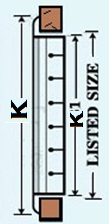 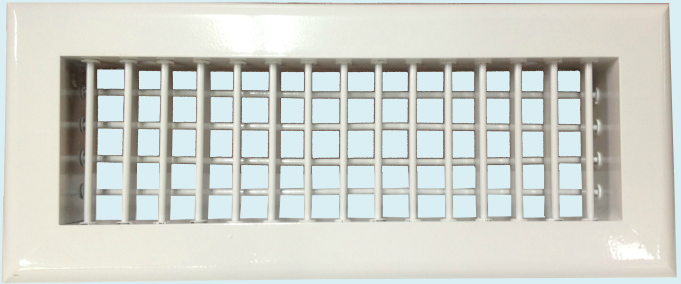  กระจายลม 4 ทิศทาง ใบปรับ 2 ชั้นปรับหมุนอิสระ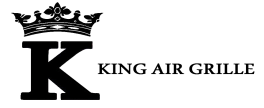  ติดตั้งตัวปรับลมเพิ่มได้ เหมาะสำหรับติดฝาผนังห้อง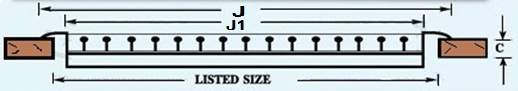 ANODIZED EXTRUDED ALUMINIUMDOUBLE DEFLECTION AIR GRILLE (HORIZONTAL)วัสดุ อลูมิเนียม คุณสมบัติ 							MODEL : KADGH			        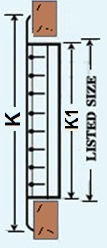  ใบแนวนอนอยู่ด้านหน้า ใบแนวตั้งอยู่ด้านหลัง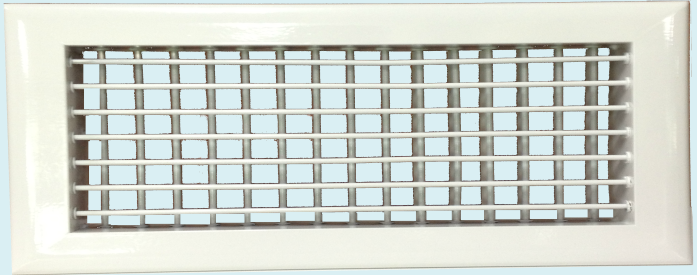  กระจายลม 4 ทิศทาง ใบปรับ 2 ชั้นปรับหมุนอิสระ   ติดตั้งตัวปรับลมเพิ่มได้ เหมาะสำหรับติดฝาผนังห้อง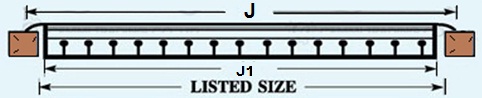 ANODIZED EXTRUDED ALUMINIUMSINGLE DEFLECTION AIR GRILLE (VERTICAL) วัสดุ อลูมิเนียม 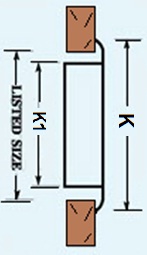 คุณสมบัติ 						        	MODEL : KASGV ใบแนวตั้ง กระจายลมซ้าย-ขวา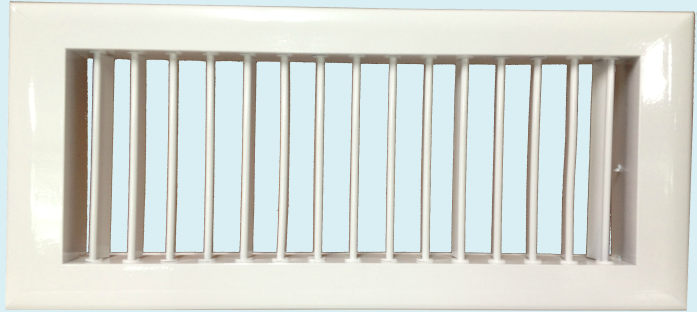  กระจายลม 2 ทิศทาง ใบปรับลมปรับหมุนอิสระ ติดตั้งตัวปรับลมเพิ่มได้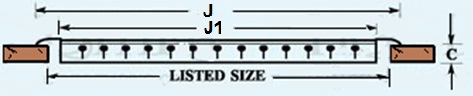 ANODIZED EXTRUDED ALUMINIUMSINGLE DEFLECTION AIR GRILLE (HORIZONTAL) วัสดุ อลูมิเนียม คุณสมบัติ 							MODEL : KASGH				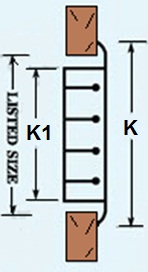  ใบแนวนอน กระจายลมบน-ล่าง  ใบปรับลมปรับหมุนอิสระ กระจายลม 2 ทิศทาง 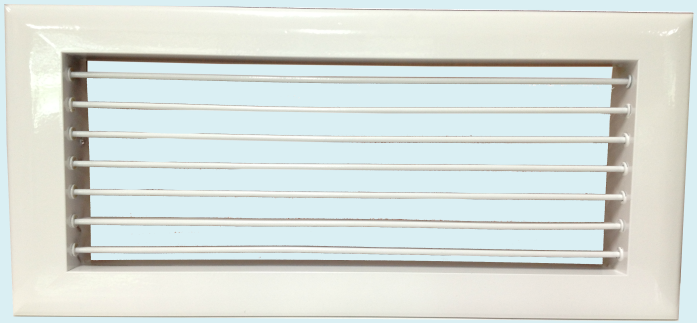  ใบปรับลมปรับหมุนอิสระ ติดตั้งตัวปรับลมเพิ่มได้ เหมาะสำหรับติดฝาผนังห้อง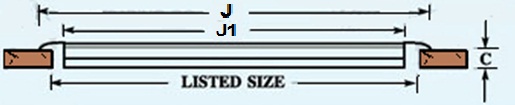 ANODIZED EXTRUDED ALUMINIUM RETURN AIR GRILLE ( FIXED TYPE )	 				     หน้ากากแอร์ลมกลับ 							                 MODEL : KRAGวัสดุ อลูมิเนียม 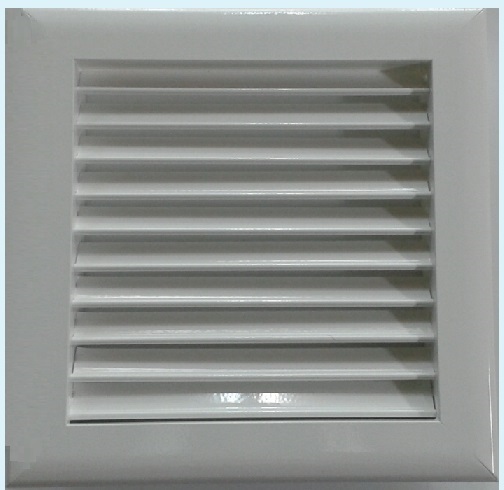 คุณสมบัติ ขอบใบโค้งมนทำให้ลมผ่านได้ดี เหมาะสำหรับการใช้งานที่ลมค่อนข้างแรงใบแรงต้านต่ำจะสั่นน้อยลดเสียงที่เกิดจากการสั่น พื้นที่ระบายลม 50% เหมาะสำหรับติดภายในอาคารRETURN AIR GRILLE ( HINGE TYPE )	 			     หน้ากากแอร์ลมกลับชนิดถอดได้ มี 2 แบบ (เปิดได้ และ ถอดหลุด)MODEL : KRAG-H (HINGE TYPE)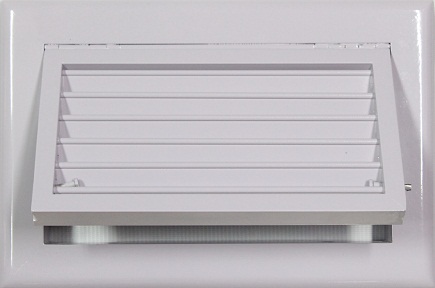 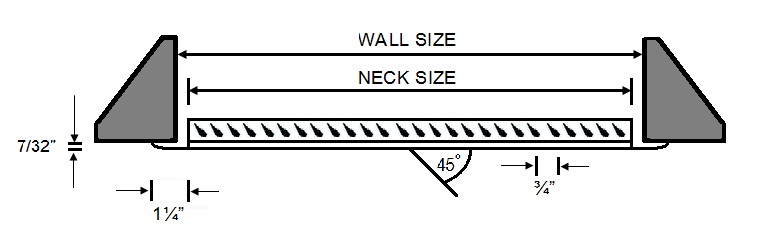 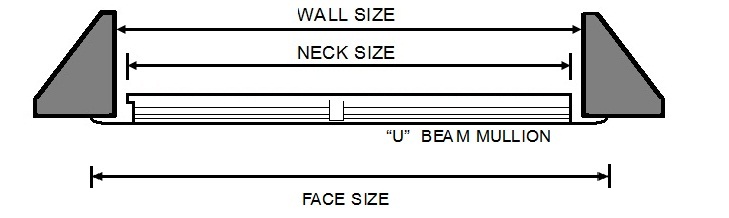 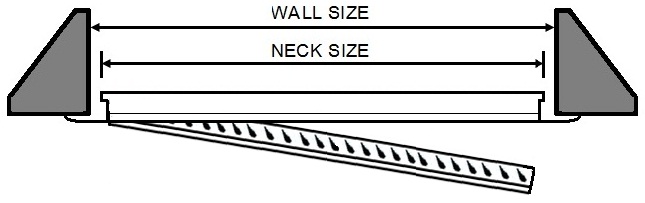 
ANODIZED EXTRUDED ALUMINIUM FRESH AIR GRILLE ( FIXED TYPE )	 				     หน้ากากแอร์ลมกลับ แบบใบ Z-1”					                      MODEL : KFAG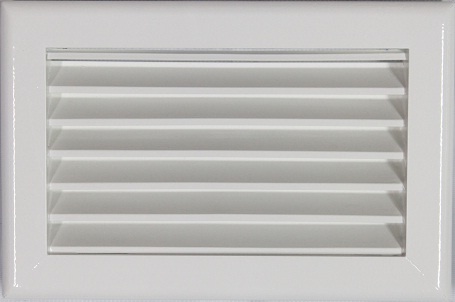 วัสดุ อลูมิเนียม คุณสมบัติ ใบรูปทรงตัว Z กันน้ำและกันสาด เป็นรุ่นใบ Z-1” เหมาะ   สำหรับลมกลับภายในอาคาร หน้าต่างห้องน้ำ พื้นที่ระบายลม 45% RESH AIR GRILLE ( HINGE TYPE )	 		     หน้ากากแอร์ลมกลับ แบบใบ Z-1” ชนิดถอดได้ มี 2 แบบ (เปิดได้ และ ถอดหลุด) MODEL : KFAG-H (HINGE TYPE) 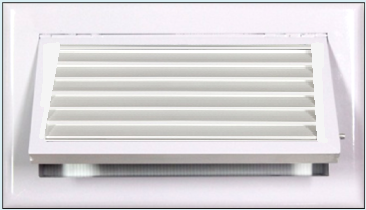 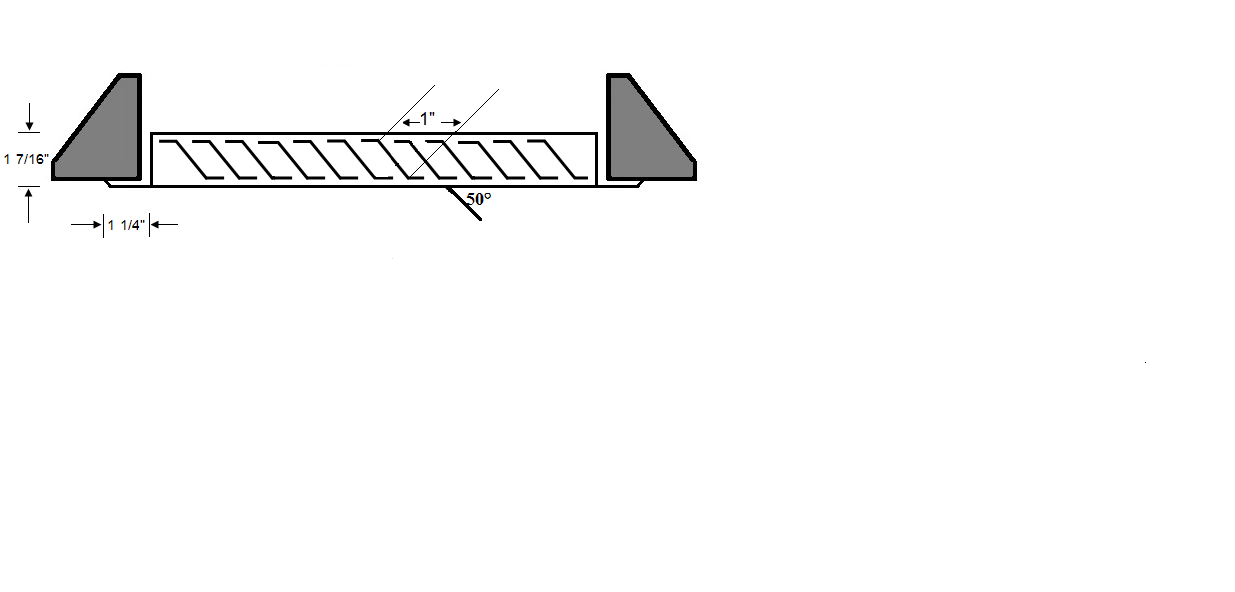 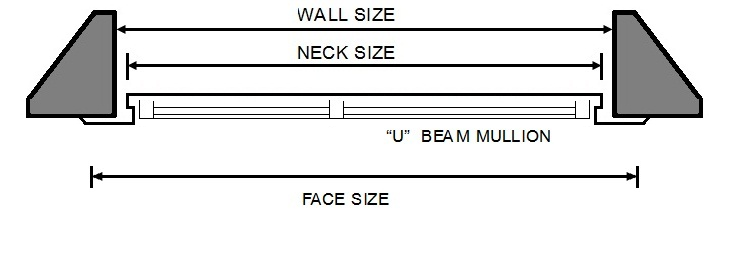 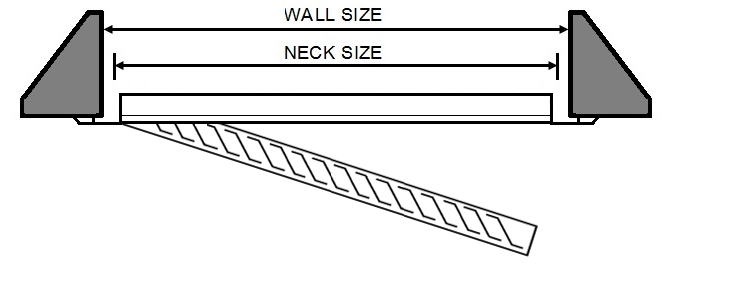 ANODIZED EXTRUDED ALUMINIUM LOUVER  2”  THKบานเกร็ดกันน้ำฝนหนา 2 นิ้ว    							วัสดุ อลูมิเนียม 									คุณสมบัติ ใบรูปทรงตัว Z กันน้ำฝนและกันสาด เหมาะสำหรับลมกลับขนาดใหญ่ติดหน้าเครื่อง พื้นที่ระบายลม 50%MODEL : KZ-2” 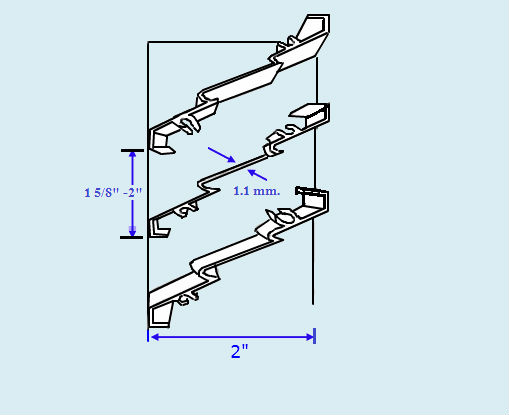 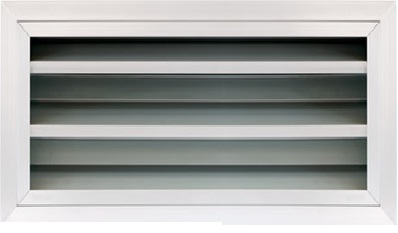 ANODIZED EXTRUDED ALUMINIUM LOUVER   4” THKบานเกร็ดกันน้ำฝนหนา  4 นิ้ววัสดุ อลูมิเนียมคุณสมบัติ ใบรูปทรงตัว Z กันน้ำฝนและกันสาด เหมาะสำหรับลมกลับขนาดใหญ่ติดผนังภายนอก พื้นที่ระบายลม 50%MODEL : KZ-4” 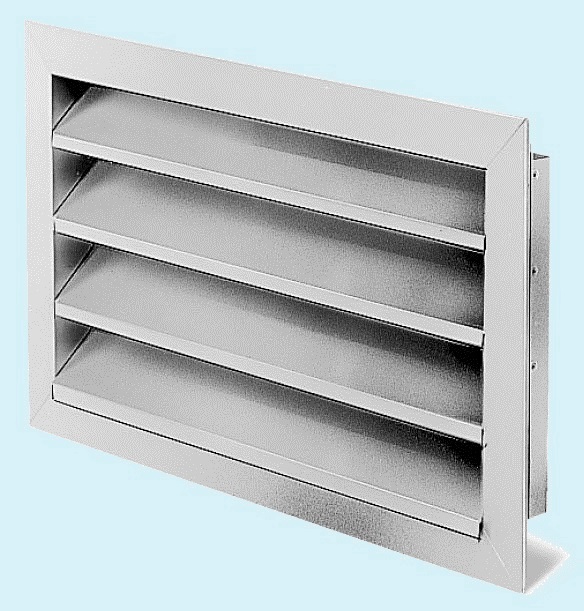 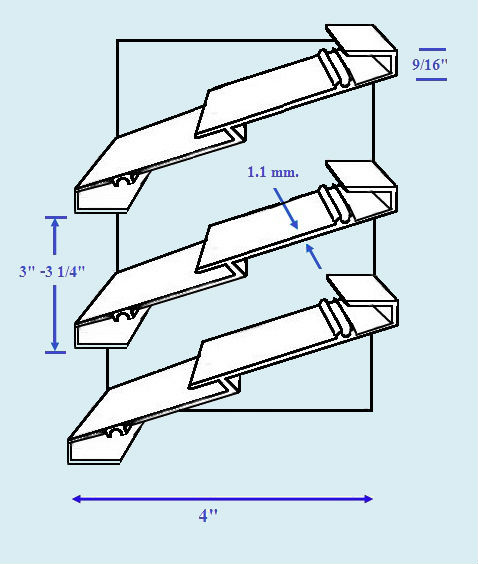 ANODIZED EXTRUDED ALUMINIUMLINEAR SLOT DIFFUSERหัวจ่ายลมแบบสล็อต  							               MODEL : KLSDวัสดุ อลูมิเนียม 				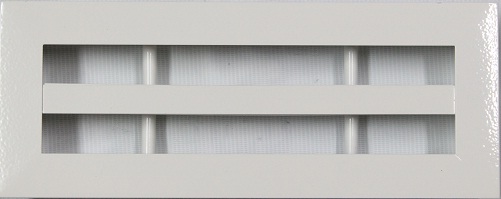 คุณสมบัติ เหมาะกับการเป่าระยะกลางและเป่าตรง ติดตั้งได้ทั้งผนังและเพดาน เหมาะกับ ห้องพัก ห้องประชุม ห้องจัดสัมมนาLINEAR SLOT DIFFUSER ( HINGE TYPE )	 		     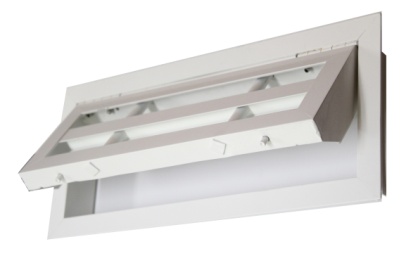 หัวจ่ายลมแบบสล็อต ชนิดถอดได้ มี 2 แบบ (เปิดได้ และ ถอดหลุด)MODEL : KLSD-H (HINGE TYPE)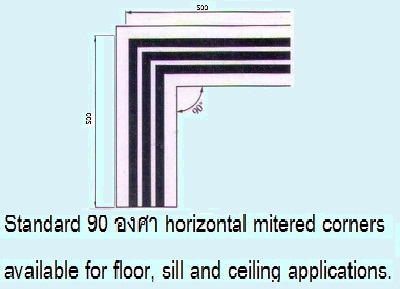 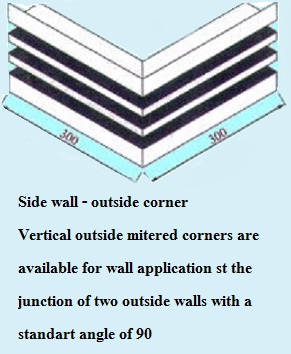 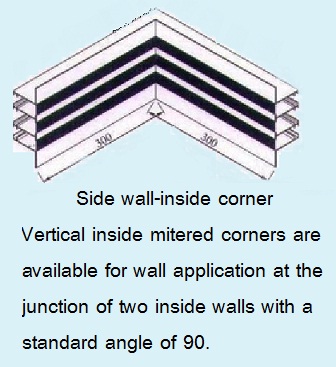 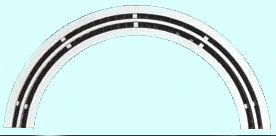 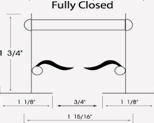 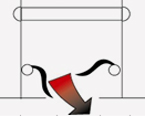 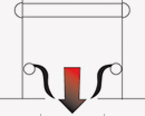 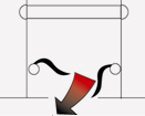 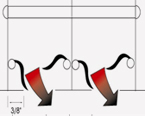 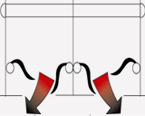  	Fully closed	Horizontal Right 	      Fully Vertical              Horizontal left                 One – way                   Two – way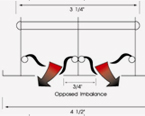 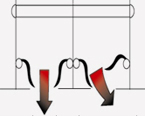                      รายละเอียดสล็อต (KLSD) Vertical and Horizontal      opposed lmbalanceANODIZED EXTRUDED ALUMINIUM LINEAR BAR GRILLEหัวจ่ายลมแบบลีเนียร์บาร์  							วัสดุ อลูมิเนียม				คุณสมบัติ เหมาะกับการเป่าระยะกลางและเป่าตรง เหมาะกับ ห้องพัก ห้องประชุม ห้องจัดนิทรรศการMODEL : KLBG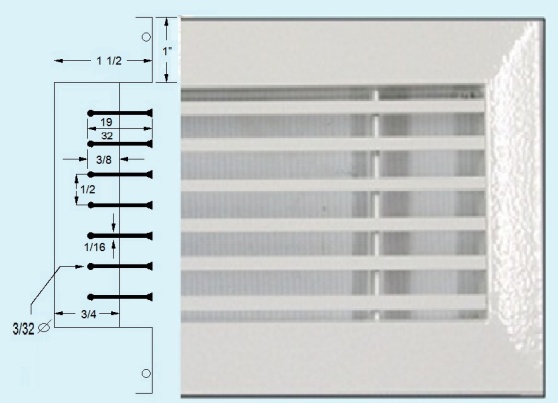 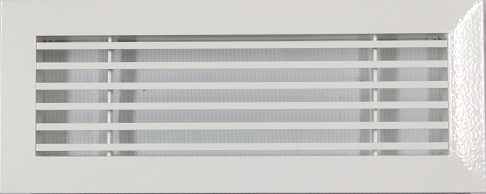 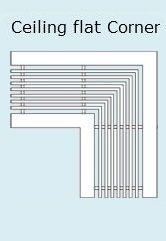 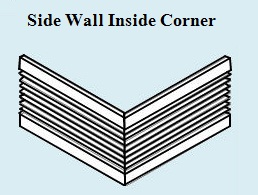 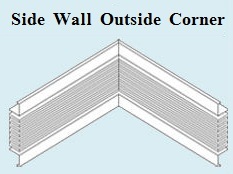 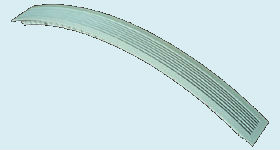 ANODIZED EXTRUDED ALUMINIUM  			ANODIZED EXTRUDED ALUMINIUM PERFORATED DIFFUSER					EGG CRATE หน้ากากแอร์แบบตะแกรงรู  						หน้ากากแอร์แบบตะแกรงสี่เหลี่ยม (แบบรังไข่)	วัสดุ สังกะสีทำสีบรอน  						วัสดุ อลูมิเนียมคุณสมบัติ กระจายลมรอบทิศทาง ขนาดรู 0.5 cm			คุณสมบัติ กระจายลมรอบทิศทาง ขนาดช่อง 1.3cmใช้เป็นSupply และ Return					ใช้เป็นSupply และ Return                   MODEL : KPD					                   MODEL : KEGG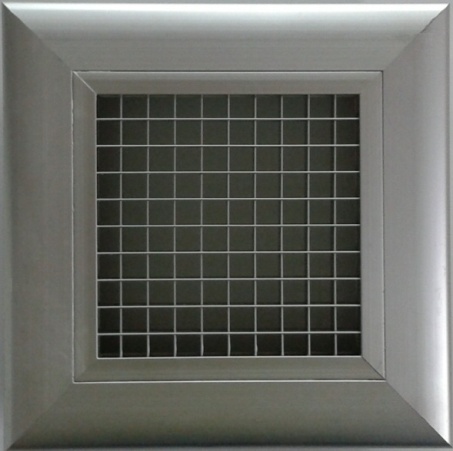 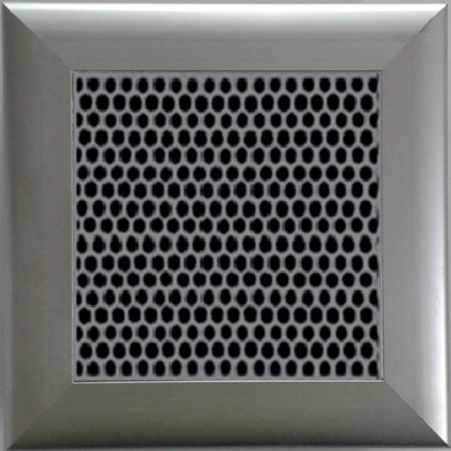 ANODIZED EXTRUDED ALUMINIUM  			ACCESS  PANEL						                 MODEL : KACP		หน้ากากแอร์แบบบานเซอร์วิส									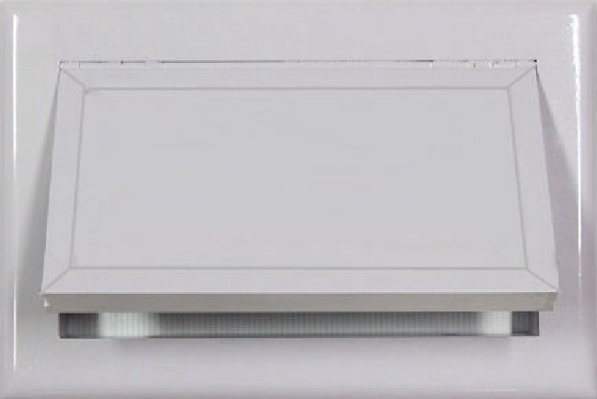 วัสดุ สังกะสี						คุณสมบัติ ใช้เป็นบานประตู สำหรับเปิดทำความสะอาด			ใต้ฝ้า หรือMaintainence 	เหมาะสำหรับติดใต้ฝ้าหรือ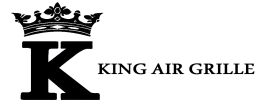 ติดผนัง				ANODIZED EXTRUDED ALUMINIUM  			Duct  Louver						                              MODEL : KDL		หน้ากากระบายลมแบบบานเกร็ด									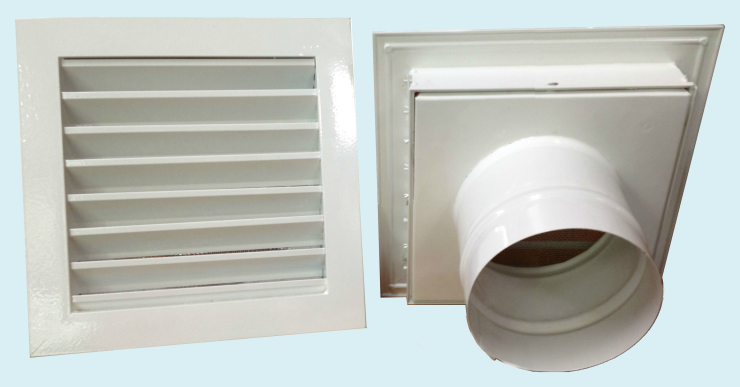 วัสดุ อลูมิเนียม+สังกะสี						คุณสมบัติ ใช้ระบายอากาศ สามารถสวมในท่อ PVC ได้ทันที ติดมุ้งลวดกันแมลงขนาดมาตรฐาน: ด้านหน้าGrille รวมปีก 7”x7” และขนาดตามความต้องการNeck Size : Ø 4” และ Ø 6” และขนาดตามความต้องการANODIZED EXTRUDED ALUMINIUM  			SQUARE CEILING DIFFUSER ( PYRAMID )	หัวจ่ายลมเพดานสี่เหลี่ยมจัตุรัส ( พีระมิด )                                           MODEL : KSCDPวัสดุ อลูมิเนียม			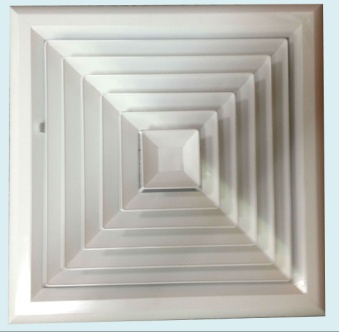 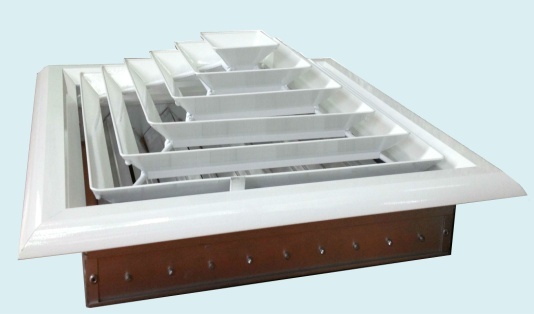 คุณสมบัติ เป็นหัวจ่ายอากาศเย็นติดฝ้าเพดานกระจายลมได้กว้างกว่ารุ่นปกติ รูปทรงเหลี่ยม จ่ายลมออก 4 ทาง ขนาด และ สี ตามความต้องการลูกค้า ANODIZED EXTRUDED ALUMINIUM Round Diffuserหัวจ่ายลมเพดานแบบกลม  							วัสดุ อลูมิเนียม				คุณสมบัติ กระจายลมรอบทิศทาง เหมาะกับ โรงภาพยนตร์ โรงยิม ห้องประชุม ห้างสรรพสินค้าMODEL : KRD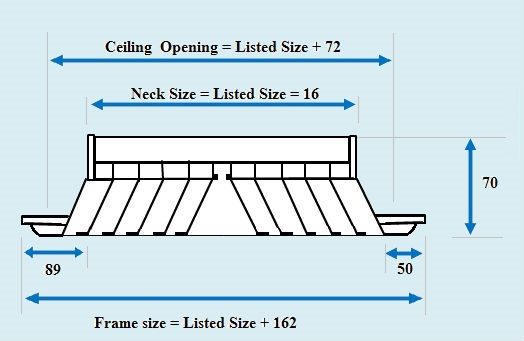 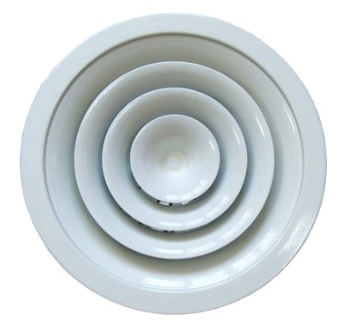 รายละเอียดหัวจ่ายกลม (KRD)ANODIZED EXTRUDED ALUMINIUM 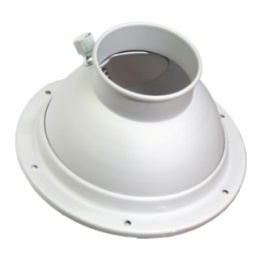 หัวจ่าย JET แบบหัวฉีดถ้วย แบบปรับได้ รุ่น CLวัสดุ อลูมิเนียมคุณสมบัติ สามารถปรับทิศทางเป่าได้ 360องศา และปากทำมุมได้ 45 องศา มีปุ่มสำหรับปรับปริมาณลมออก เหมาะกับการเป่าระยะกลางและเป่าตรงเหมาะกับ โรงยิม ห้องประชุม ห้องจัดนิทรรศการหัวจ่าย JET แบบหัวฉีดถ้วย แบบปรับได้ รุ่น CH วัสดุ อลูมิเนียม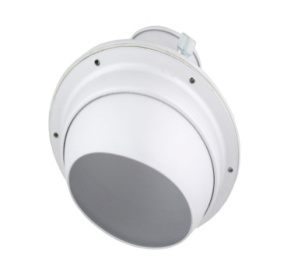  คุณสมบัติ สามารถปรับองศาได้ 30 องศาในทุกทิศทาง และปรับหมุนรอบตัวเองได้  360 องศา ใบจ่ายลมรูปครึ่งวงกลมไม่เป็นอุปสรรค ขวางทางไหลของลม เหมาะสำหรับ  งานเป่าระยะไกล สามารถใช้ได้ในสถานที่กว้างๆ เช่น สถานที่จัดคอนเสริต สนามบิน โรงยิมJET DIFFUSER รุ่น CK-A แบบปรับไม่ได้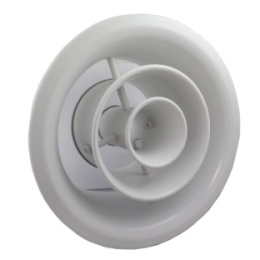 วัสดุ อลูมิเนียมคุณสมบัติ เหมาะกับห้องที่ต้องการลมมาก เช่น โรงยิม ห้องประชุม ห้องจัดนิทรรศการJET DIFFUSER รุ่น CKA-A แบบปรับได้วัสดุ อลูมิเนียมคุณสมบัติ  ติดตั้งในแนวตั้งและใบจ่ายลมหน้าสามารถปรับตั้งตำแหน่งใบให้เอียง
ขวา-ซ้ายไม่เกิน 30องศา เหมาะกับห้องที่ต้องการลมมาก เช่น โรงยิม
ห้องประชุม ห้องจัดนิทรรศการถ้วยระบายลมทรงกลม VENT LOUVERวัสดุ สแตนเลส 						        LR-1S			        CR-1Sคุณสมบัติ  ใช้ระบายลม มี 2 แบบ คือแบบบานเกล็ด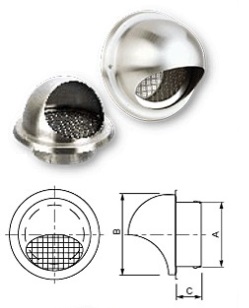 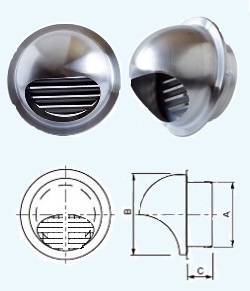 และแบบตะแกรง เหมาะสำหรับระบายอากาศของห้องน้ำ, ห้องครัว, ติดนอกอาคารเพื่อความสวยงามรุ่น LR-1S ขนาดคอ 4”, 6”รุ่น CR-1S ขนาดคอ 8”, 10”ANODIZED EXTRUDED ALUMINIUM 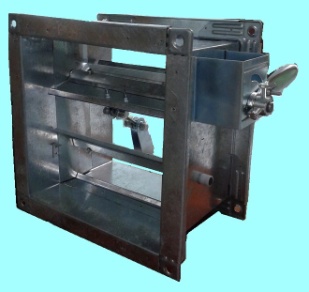 Volume Damper วอลุ่มแดมเปอร์สังกะสี (VD) ทำจากสังกะสี หนา 0.9mm สำหรับติดตั้งกับท่อลมเหลี่ยม (Duct Pipe)  มีคันโยกปรับลมด้วยมือ  มีทั้งหน้าแปลนและแบบเสียบ(slip)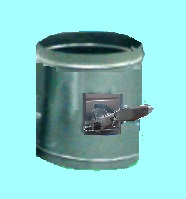 ANODIZED EXTRUDED ALUMINIUMRound Volume Damperวอลุ่มแดมเปอร์ชนิดกลม (RVD)ANODIZED EXTRUDED ALUMINIUM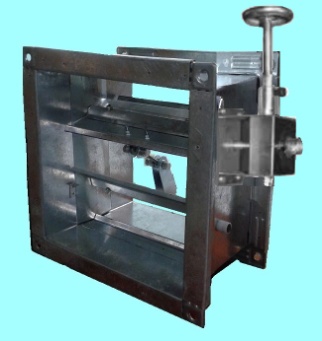 Volume Damper ( Gear Type )วอลุ่มแดมเปอร์ชนิดเกียร์ ทำจากสังกะสี สำหรับติดตั้งกับท่อลมเหลี่ยม (Duct Pipe)  ปรับระดับของใบโดยการหมุนเกียร์  มีทั้งหน้าแปลนและแบบเสียบ(slip)ANODIZED EXTRUDED ALUMINIUM 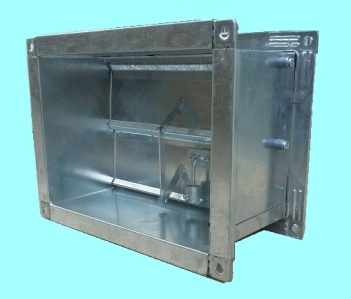 Counterweight Damper ทำจากสังกะสี สำหรับติดตั้งกับท่อลมเหลี่ยม (Duct Pipe)  เปิดช่องลมอัตโนมัติ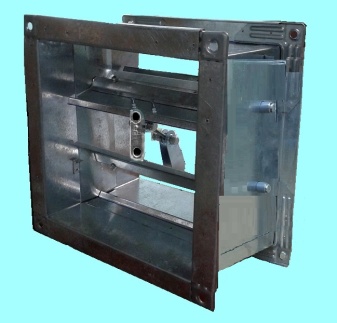 ANODIZED EXTRUDED ALUMINIUM Fire Damper ทำจากสังกะสี สำหรับติดตั้งกับท่อลมเหลี่ยม (Duct Pipe)  มีฟิวส์ซึ่งทำงานที่อุณหภูมิ 75 องศาเซลเซียส  ปิดทันทีที่เกิดเพลิงใหม่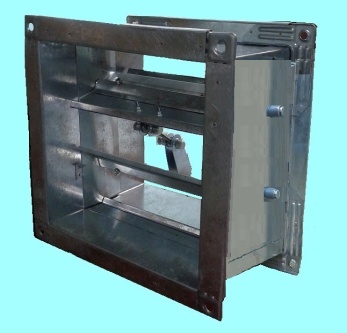 ANODIZED EXTRUDED ALUMINIUMGravity Damper ทำจากสังกะสี สำหรับติดตั้งกับท่อลมเหลี่ยม (Duct Pipe)  เปิดเองเมื่อมีลมผ่าน และปิดเมื่อไม่มีลมANODIZED EXTRUDED ALUMINIUM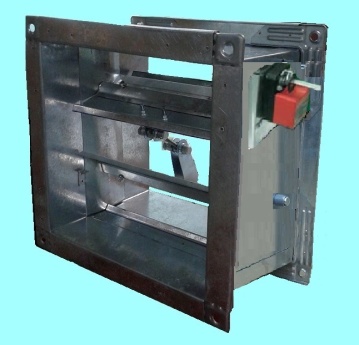 Motorized Damper ทำจากสังกะสี  สำหรับติดตั้งกับท่อลมเหลี่ยม (Duct Pipe)  ปรับระดับใบด้วยระบบอิเล็กโทรนิกส์ANODIZED EXTRUDED ALUMINIUMOPPOSED BLADE VOLUME DAMPER สำหรับปรับลมที่ด้านหลังหน้ากากแอร์                        MODEL : OBV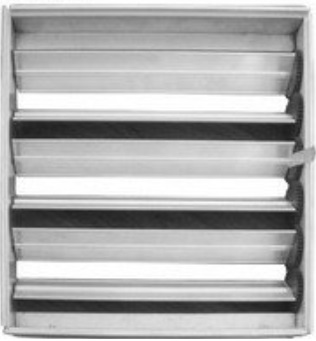 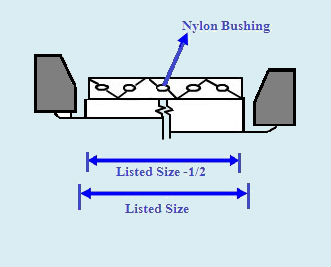 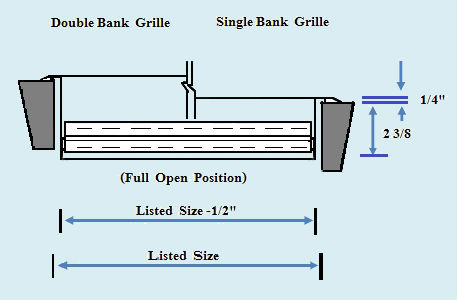 FILTER & INSCREENALUMINIUM  FILTER (AF)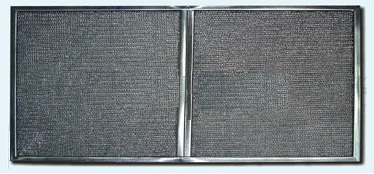 ฟิลเตอร์อลูมิเนียม ทำจาก Aluminium สำหรับกรองฝุ่นในระบบปรับอากาศ  ไส้กรองทำจากอลูมิเนียมเคลือบน้ำยา  มี 3 รุ่น คือความหนาขอบ 0.5" , 1" และ 2"  ขอบทำจากอลูมิเนียมพับขึ้นรูป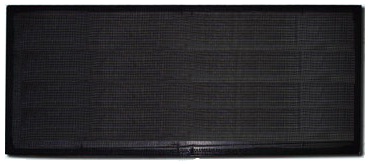 SYNTHETIC FILTER (SF) / NYLON FILTER (NF)ฟิลเตอร์ใยสังเคราะห์  / ฟิลเตอร์ไนล่อน สำหรับกรองฝุ่นในระบบปรับอากาศ  ไส้กรองทำจากใยสังเคราะห์สีดำ  ไส้กรองทำจากไนล่อนสีดำ ขอบทำจากลวดขนาด 1/8" ดัดขึ้นรูป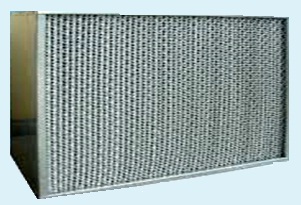 HEPA Filter (High Efficiency Particulate Air Filter) สำหรับกรองฝุ่นในระบบปรับอากาศ 
    ทำจาก Borosilicate Microfiber 
     สามารถกรองอนุภาค 0.3 ไมครอนได้ที่ระดับ 99.99% กรองฝุ่นที่มีความละเอียดมาก เหมาะสำหรับใช้ในโรงพยาบาล ห้องปลอดเชื่อINSECT SCREEN (IS)ฟิลเตอร์มุ้งลวดกันแมลง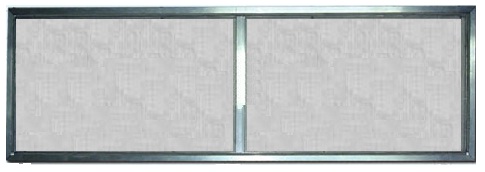 ท่อลมยืดหยุ่น หรือท่อลมอ่อน HIGHLY FLEXIBLE DUCT (ท่อดักท์ยืดหยุ่น)       ท่ออลูมิเนียมฟลอยล์ชนิดยืดหยุ่นสูง (ท่อดักท์ยืดหยุ่น) ประกอบด้วยอลูมิเนียมฟลอยล์ และ โพลิเอสเตอร์ โครงสร้างใช้ลวดสปริงเคลือบทองแดงกันสนิม ยึดติดด้วยกาวชนิดพิเศษ ไม่ลามไฟ ( Fire Retardant) ทนอุณหภูมิสูง ทนต่อการสึกกร่อนจากไอระเหยของสารเคมี น้ำหนักเบา ติดตั้งง่ายใช้กับงานระบบปรับอากาศและระบายอากาศ มีความทนทานสูง เหมาะสำหรับพัดลมระบายอากาศและระบบปรับอากาศทุกชนิดA2P (51 ไมครอน)คุณสมบัติเฉพาะ 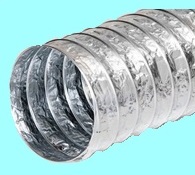 ท่อลมหุ้มฉนวนสำเร็จรูป หรือท่อหุ้ม INSULATED FLEXIBLE DUCT (ท่อดักท์หุ้มฉนวน)	ท่อลมอลูมิเนียมฟลอยล์ชนิดยืดหยุ่นสูง นำมาหุ้มฉนวนใยแก้ว (fiberglass) ความหนาแน่น 1 ปอนด์/ลบ.ฟุต หรือ 1.5 ปอนด์/ลบ.ฟุต (16 กก./ลบ.เมตร หรือ 24 กก/ลบ.เมตร)หนา 1 นิ้ว (25 มม.) ปิดหุ้มด้วยฟอยล์ชนิด ไม่มีตะเข็บ (Seamless) เสริมความแข็งแรงด้วยใยไฟเบอร์ (glassyarn) ชนิดพิเศษ เหมาะสำหรับระบบปรับอากาศ (ท่อดักท์หุ้มฉนวน)ท่อลมหุ้มฉนวนสำเร็จรูป หรือท่อหุ้ม ,รุ่น 25-16 คุณสมบัติเฉพาะ 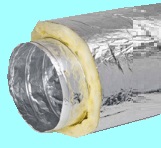 FIBER GLASS INSULATIONฉนวนใยแก้ว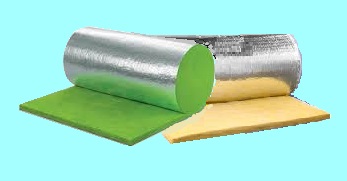 ฉนวนใยแก้วสำหรับงานระบบปรับอากาศ ใช้เพื่อป้องกันการสูญเสียความเย็น   ของท่อส่งลม ลดการควบแน่นของไอน้ำอย่างมีประสิทธิภาพ  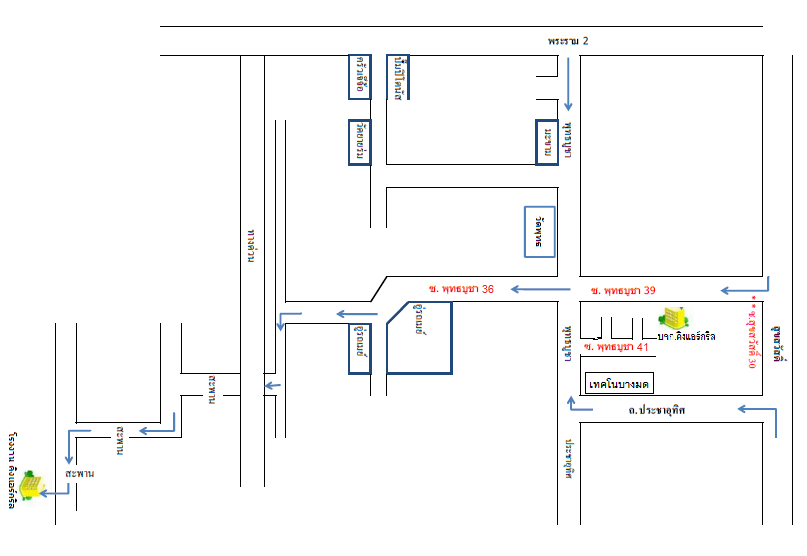 แผนที่ บริษัท คิงแอร์กริล จำกัดWall  SizeFace SizeNeck SizeHigh+VD6" X 6"9  3/165  5/82  7/88" X 8"11  3/167  5/82  7/810" X 10"13  3/169  5/82  7/812" x 12"15  3/1611  5/82  7/814" X 14"17  3/1613  5/82  7/8Wall  SizeFace SizeNeck SizeHigh+VD6" X 6"9  3/165  5/82  7/88" X 8"11  3/167  5/82  7/810" X 10"13  3/169  5/82  7/812" x 12"15  3/1611  5/82  7/814" X 14"17  3/1613  5/82  7/8Wall  SizeFace SizeNeck SizeHigh+VD6" X 8"11 3/167 5/82  7/86" X 10 "13 3/169 5/82  7/86" X 12 "15 3/1611 5/82  7/86" X 14 "17 3/1613 5/82  7/8ช่องเจาะฝ้า(นิ้ว)คอ Slot (นิ้ว)รวมปีก (นิ้ว)LSD-121.53LSD-23.534.5LSD-354.56LSD-46.567.5LSD-587.59LSD-69.5910.5LSD-71110.512LSD-812.51213.5LISTED SIZE WALL SIZE(นิ้ว)NECK SIZE (นิ้ว)FACE SIZE (นิ้ว)6”8 1/46128”10 1/4814.510”12101712”14121914”16142116”18162318”201825ความหนารวม : 51 ไมครอนลวด : โครงลวดสปริงเคลือบด้วยสารกันสนิมระยะห่างลวด : 25 มิลลิเมตรขนาดเส้นผ่าศูนย์กลาง: 76 ม.ม.-508 ม.ม. ( 3 นิ้ว-20 นิ้ว )อุณหภูมิการใช้งาน : ระหว่าง -30° C ถึง 140° Cความเร็วลม : สูงสุด 20 เมตร/นาทีความดันในการใช้งาน : สูงสุด 500 ม.ม.ปรอท (5000 Pa หรือ 20 นิ้วน้ำ )ความยาว : 10 เมตร/กล่องลวด: โครงลวดสปริงเคลือบด้วยสารกันสนิมระยะห่างลวด: 25 มิลลิเมตรขนาดเส้นผ่าศูนย์กลาง: 102 มม.-508 มม. ( 4 นิ้ว-20 นิ้ว )อุณหภูมิการใช้งาน: ระหว่าง -30° C ถึง 140° Cความแรงลม: สูงสุด 20 - 30 เมตร/วินาทีความดันในการใช้งาน: 500-750 มม.น้ำ หรือ 20-30 นิ้ว น้ำความหนาแน่นของฉนวนใยแก้ว: 1 ปอนด์/ลบ ฟุต (16 กก/ลบ เมตร)ความหนาของฉนวนใยแก้ว: 1 นิ้ว (25 มม.) ความยาว: 10 เมตร/กล่อง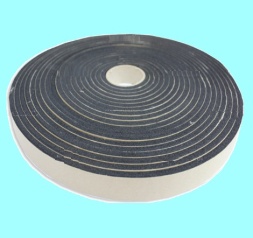  ปะเก็น ( GASKET)
 ใช้ปิดและอุดรอยรั่วระหว่างหน้าแปลน และมีกาวอยู่ในตัว 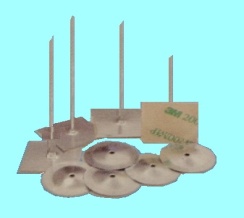  หนามเตย (ANCHOR PIN) 
 ใช้สำหรับติดตั้งท่อลม หรือผนังกำแพงเพื่อยึดเกาะกับฉนวน 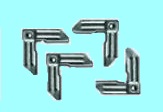  คอร์นเนอร์ (CORNER)
 ใช้สำหรับเข้ามุมของ VOLUME DAMPER หรือเข้ามุมของท่อดักท์ 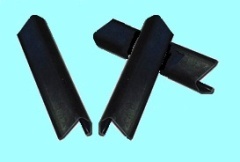  กิ๊บล็อคหน้าแปลน
 ใช้สำหรับล็อคหน้าแปลนของท่อลม เพื่อยึดท่อลมระหว่างกัน 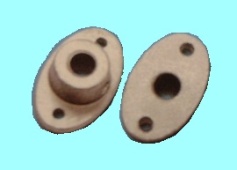 
บูทล็อคก้านแดมเปอร์
ใช้สำหรับล็อคตำแหน่งของใบแยกลมในงานท่อดักท์ เพื่อปรับปริมาณลม ในท่อแยกหรือน้ำ กากแอร์ 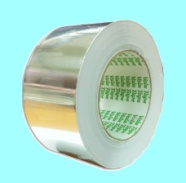  เทปอลูมิเนียม (ALUMINIUM TAPE) 
ใช้สำหรับปิดยึดกับแผ่นอลูมิเนียมฟอยล์ของใยแก้ว